KOMUNIKAT KOŃCOWY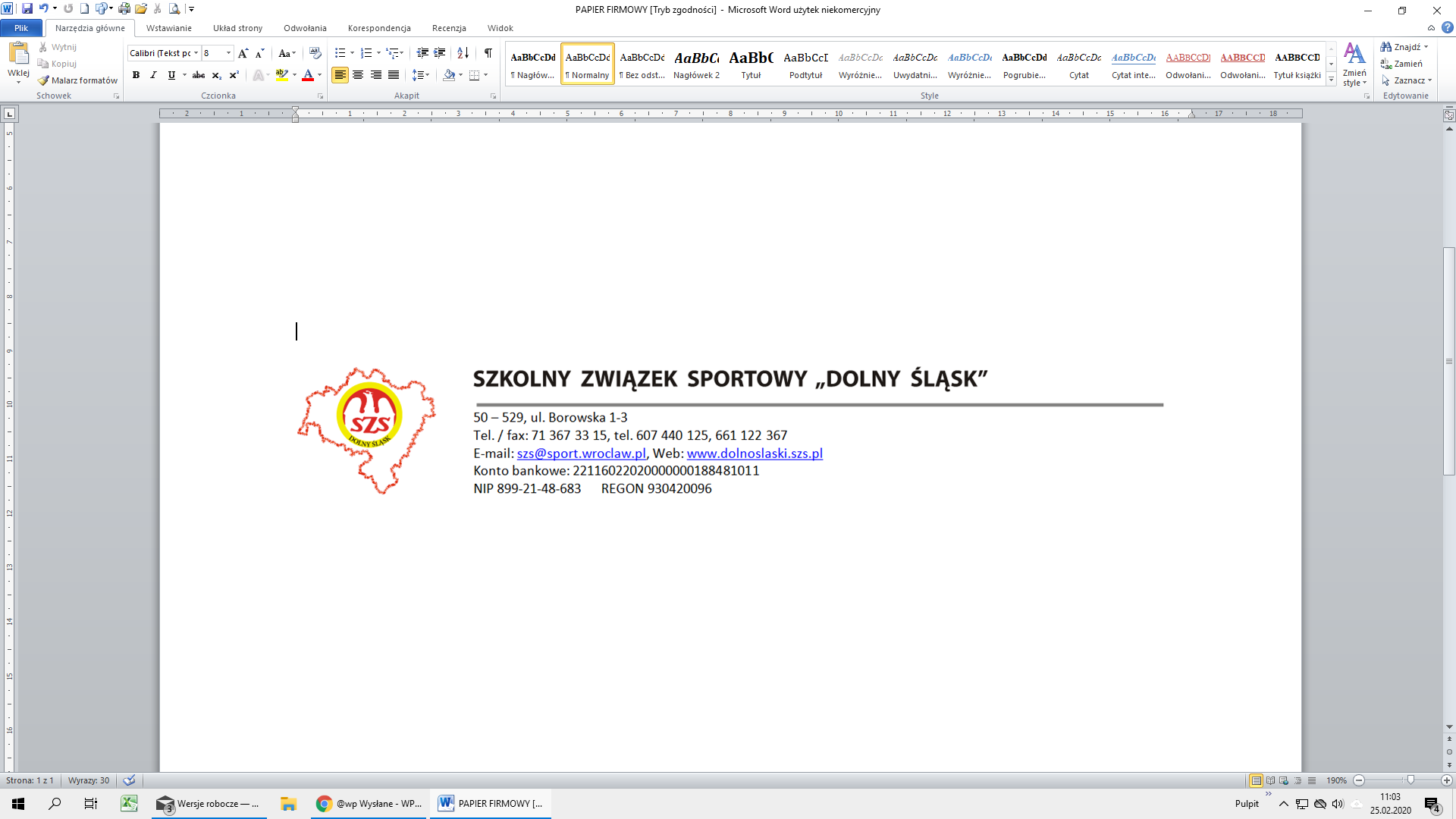 FINAŁU DOLNOŚLĄSKIEGO IGRZYSK MŁODZIEŻY SZKOLNEJW UNIHOKEJU W dniu 4 listopada br. w sali sportowej Zespołu Szkolno-Przedszkolnego w Lubawce odbył się Finał Dolnośląskich Igrzysk Młodzieży Szkolnej w Unihokeju. Dziewczęce drużyny, które zwyciężyły               w poszczególnych strefach (wrocławska, legnicka, wałbrzyska i jeleniogórska) i walczyły o tytuł Mistrza Dolnego Śląska w Unihokeju.W wydarzeniu wzięli udział Wicestarosta Kamiennogórski Małgorzata Krzyszkowska oraz członek Zarządu Powiatu Adam Krok.Do rywalizacji przystąpiły zawodniczki z siedmiu szkół:- Szkoła Podstawowa w Dobroszycach- Szkoła Podstawowa w Smolniku- Szkoła Podstawowa w Piławie Dolnej- Szkoła Podstawowa w Łozinie- Szkoła Podstawowa w Budziszowie Wielkim- Szkoła Podstawowa w Ibramowicach- Szkoła Podstawowa w LubawceDrużyny podzielone zostały na dwie grupy. Czterodrużynową w której zmierzyły się dziewczęta            z Budziszowa Wielkiego, Lubawki, Piławy Dolnej, Dobroszyc oraz na grupę trzydrużynową gdzie rywalizowały zawodniczki z Ibramowic, Łoziny i Smolnika.W swoich grupach szkoły rywalizowały systemem „każdy z każdym” następnie pierwsze dwa miejsca awansowały do półfinałów a pozostałe drużyny rywalizowały o miejsca V-VII.Najlepsze w całym turnieju okazały się zawodniczki ze Szkoły Podstawowej w Budziszowie Wielkim, które zagrały w składzie: Bartusiak Patrycja, Biel Emilia, Ciąpała Zuzanna, Czyrko Amelia, Gajos Agata, Kałufat Amelia, Partyka Emilia, Saj Viwien. Opiekun drużyny: Jan Gagat.Najlepszą zawodniczką turnieju wybrana została Zuzanna Ciapała z Budziszowa Wielkiego. Natomiast najlepszą bramkarką Alicja Ostrowska z Piławy Dolnej.Wyniki poszczególnych spotkań przedstawiają się następująco:Grupa AGrupa BPółfinał AI A        SP Piława Dolna :             II B  SP Łozina             	 	0 : 1        Półfinał BI B        SP Imbramowice :             II A  SP Budziszów      	2 : 2   w karnych 2 : 3Mecz o V- VII miejsce		SP Dobroszyce - SP Smolnik          	0 : 0Mecz o V - VII miejsce    	SP Lubawka - SP Smolnik                 	3:0              Mecz o III miejsce          	SP Piława Dolna - SP Imbramowice  	1 : 2         Mecz o I miejsce             	SP Łozina - SP Budziszów Dolny 	1 : 2KOLEJNOŚĆ KOŃCOWA1 SP Budziszów Wielki2 SP Łozina3 SP Imbramowice4 SP Piława Dolna5 SP Dobroszyce6 SP Lubawka7 SP SmolnikW dniu 5 listopada 2021 roku na Hali Sportowej przy Szkole Podstawowej w Lubawce odbył się drugi  Finał Dolnośląski w unihokeju. Tym razem rywalizowali chłopcy  w ramach Igrzysk Młodzieży Szkolnej.Do rywalizacji przystąpili zawodnicy z ośmiu szkół:- Szkoła Podstawowa w Dobroszycach - Szkoła Podstawowa w Krzeszowie- Szkoła Podstawowa w Piławie Dolnej- Szkoła Podstawowa w Chobieni- Szkoła Podstawowa w Budziszowie Wielkim- Szkoła Podstawowa w Ibramowicach- Szkoła Podstawowa w Lubawce- Szkoła Podstawowa BISC WrocławDrużyny podzielone zostały na dwie grupy czterodrużynowe. W grupie A zagrały: SP Piława,                    SP Dobroszyce, SP Lubawka, SP Chobienia. W grupie B rywalizowali zawodnicy z: SP Budziszów,           SP Krzeszów, SP Ibramowice, SP BISC Wrocław.W swoich grupach szkoły rywalizowały systemem „każdy z każdym” następnie pierwsze dwa miejsca awansowały do półfinałów. Drużyny które zajęły miejsca trzecie w grupach zagrały o miejsce piąte,      a drużyny z czwartych miejsc o zagrały o siódmą pozycję na turnieju.Najlepsi w całym turnieju okazali się zawodnicy ze Szkoły Podstawowej w Chobieni, którzy po zaciętym finale pokonali gospodarzy turnieju SP Lubawka 1:0. Reprezentacja SP Chobienia zagrała w  składzie: Czajkowski Kamil, Głogowski Bartosz, Jagodziński Marcel, Kijewski Jakub, Leciejewski Paweł, Mały Maciej, Okoń Krzysztof, Paszkiewicz Patryk, Podboraczyński Kacper, Stembalski Jakub, Żukiel Oskar. Opiekun: Ryszard WegrzynNajlepszym zawodnikiem turnieju wybrany został Oskar Kramer z Budziszowa Wielkiego.Natomiast najlepszym bramkarzem Kamil Czajkowski z Chobieni.Wyniki turnieju:Grupa AGrupa BMecz o VII miejsce:SP Dobroszyce – SP BISC Wrocław 0:0 karne 1:2Mecz o V miejsce:SP Piława Dolna – SP Ibramowice 0:2Półfinały:SP Budziszów Wielki – SP Chobienia 0:2SP Lubawka – SP Krzeszów 4:3Mecz o III miejsce:SP Krzeszów – SP Budziszów Wielki 0:2Finał:SP Chobienia – SP Lubawka 1:0Kolejność końcowa:SP ChobieniaSP LubawkaSP Budziszów WielkiSP KrzeszówSP IbramowiceSP Piława DolnaSP BISC WrocławSP Dobroszyce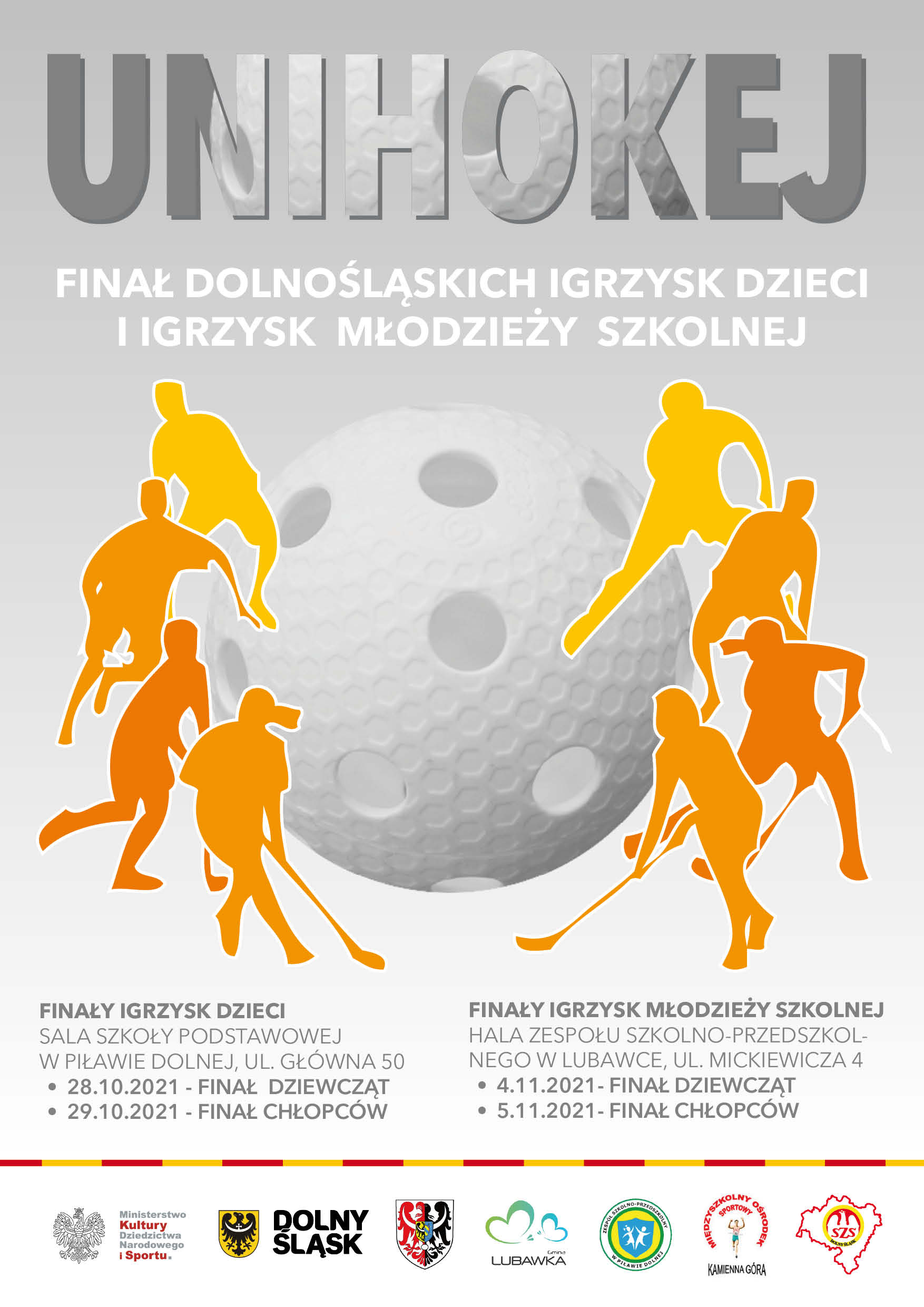 1234PUNKTYBRAMKIMIEJSCE1.SP Budziszów WielkiX1:10 :26 : 037 : 3II2.SP Lubawka1:1X1 : 10 : 122 : 3IV3.SP Piława Dolna2 :01 : 1X2:155 : 2I4.SP Dobroszyce0 : 61 :01:2X22 : 8III123PUNKTYBRAMKIMIEJSCE1.SP ImbramowiceX2:03 :045 : 0I2.SP Łozina0:2X4 :024 : 2II3.SP Smolnik0:30 : 4X00 : 7III1234PUNKTYBRAMKIMIEJSCE1.SP ChobieniaX0:20 :02 : 032 : 2II2.SP Lubawka2:0X0 : 00 : 132 : 1I3.SP Piława Dolna0:00 : 0X0:030 : 0III4.SP Dobroszyce0:21 :00:0X31 : 2IV1234PUNKTYBRAMKIMIEJSCE1.SP Budziszów WielkiX3:01 :03 : 067 : 0I2.SP Imbramowice0:3X0 : 42 : 122 : 8III3.SP Krzeszów0 :14 : 0X2:046 : 1II4.SP BISC Wrocław0 : 31 :20:2X01 : 7IV